Uzavírací hradítko ASP 200Obsah dodávky: 1 kusSortiment: K
Typové číslo: 0092.0438Výrobce: MAICO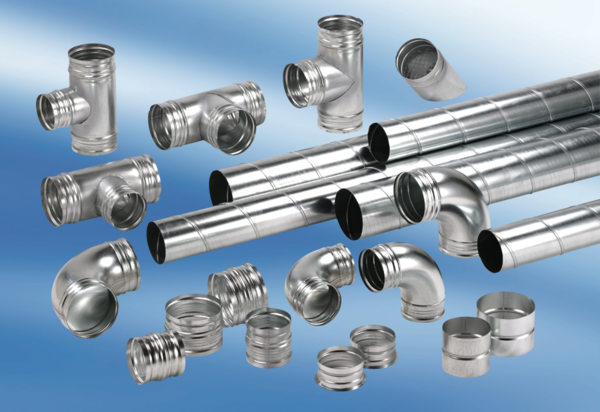 